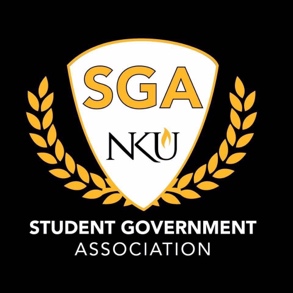  Student Government Association Meeting3/14/22Agenda A. Order of Business1. Call to Order 2. Roll Call Justices Present: AbdulazeezJustices Absent: PriceJustices Excused: NoneSenators Present: Balcaitis, Boards, Burns, Coates, Crespo, Davey, Gentry, Jibunor, Omar, Pfalz, Stokes, Terrell, Tolbert, and WrightSenators Absent: Gilpin and RodgersSenators Excused: Bales and NoelExecutive Cabinet Present: Cannon, Day-Carter, Duncan, Myers, Prince, and WeisExecutive Cabinet Absent: NoneExecutive Cabinet Excused: Nguyen4. Reading Minutes  5. Open Session Gannon TagherMay 1st – Student SuccessHub advising begins. Clusters (STEM, health, business, etc.) of advising utilized. Advisors are all recently hired (during week of spring break). Will expand to services such as: career services, financial aid, and cross training advisors into multiple programs. NORSE ADVISING WILL NO LONGER EXIST, the SuccessHub will take over in this location. Advising will expand into the rest of campus, eliminating general advising and program specific advising divisions. Engagement coordinator within the SuccessHub will act to connect students will organizations. Services beyond advising will be developed over the summer. The hub will work dynamically with Rocks, LAMP. No bilingual advisors are bilingual, potential candidates did not meet qualifications, however, ideas involving different languages training are being explored. April 28th (1pm), ribbon cutting ceremony (cakes, drinks, etc.) for new space. “Feedback?”Secretary Duncan recommended connecting students to departments (non-academic), similarly to organizations. Chairman Omar suggested a bilingual work-study for students.Samuel LenziWhat can we improve, what are we doing well?Engagement with organizations (ex: FOD), outreach of mental health importance/resources doing well. Chairman Omar Difficulty coping with disconnection between minorities and counselors.Senator Rodgers suggested activities associated with mental health awareness are effective.What expectations are not being meant, talked about?President Cannon suggested Medicaid or passport acceptance when registering/paying for health services. Diverse approaches to paying out of pocket. Also, group therapy sessions may be beneficial.Senator Burns discussed stress exhibited on STEM students and mental services focused on this group.Lenzi suggested instead of pressuring students into counseling sessions, being able to speak at events or organizations allows for mental health services to further outreach.  Liaison Reports6. Executive Board Reports a) Secretary of Public Relations DO NOT utilize document sent to do school work.b) Secretary of Student InvolvementNo reportc) Secretary of Administration Absenced) Vice President No reporte) President Available spots to participate in competitive cooking show.7. Committee Reportsa) Academic Affairs Corresponding with Mr. Key regarding rec field access, Ms. Green regarding printing website access.Senator Pfalz discussed her meeting regarding an ASL minor, ASL classes are being offered over the summer, hopefully ASL will become a minor next spring semester. Promotional activities will be collaborative with SGA.Committee will be reaching out to remove the “A-“ grade utilized by the academic department.b) Student Rights Spring townhall scheduled for March 16th, 6pm. Meeting with Provost Cecil Thursday (17th)c) University ImprovementsApril 23rd is the day of service; committee meeting being conducted tomorrow.8. Ex-Officio ReportsCJ: No reportCOS: No report9. Advisors Reports- 10. Old Business11. New BusinessCampaign Workshop12. Announcements- Robotics team competing in WV, won as tournament champions12. Adjournment